BALDWIN DISTRICT FALL CAMPOREEVIKINGSEPTEMBER 9TH -11TH 2022Samantha Lee – Camporee Director (251)228-0092Chuck Kelley – Camp Ops (251)623-1138Brian French – Camp Logistics (479)685-2769REGISTRATION: Early Bird registration fee until August 26th, 2022, is $16 per individual (Scouts and leaders). Registration fee from August 26th to September 2nd will be $20 per person. There will be no registration after September 2nd. Online registration is available at eventbright.com. Units are to complete the registration form located at the back of this Leader Guide.Leave No Trace Camping: Scouts must leave areas better than they find them. We request that all units be sure to keep their campsite areas clean throughout the weekend and pack all trash out with them as there is nowhere to dispose of the unit trash on site.   Ground Fires: Ground fires are allowed ONLY within established fire rings. Units/patrols can do their cooking on any combination of established fire rings, above ground fire pits, camp stoves or grills. Troop/Crew Gear & Cooking: Troops/Crews are responsible for bringing all camping/cooking gear necessary for their unit/patrol cooking. Each troop/crew must have at least one fire extinguisher in their campsite. Check-in: Check in will be between 6:00 PM and 8:00 PM on Friday September 9th. Try to arrive as one Unit. If this is not possible then have a leader confirm your troop/crew site, then provide a roster at the Scoutmaster/SPL meeting. This meeting will take place at 9PM of Friday Night. We request that the SPL have a few theme ideas with them to turn in at this meeting for the next fall camporee theme.  The gathering area will be the scout lodge. To check-in, make sure your troop/crew has a copy of the BSA Annual Health and Medical Record, Parts A & B completed for all scouts and leaders attending in the possession of the unit adult leadership, two copies of an updated roster (located at the back of the leader’s guide) and a list of all patrol’s names participating in the event. You will also have to have a completed copy of the pre-event Covid form for everyone who is attending.  At all times during the camporee, youth must travel with at least one other youth or at least two adults. All adults must currently be Youth Protection Trained (YPT) certified to attend and must uphold all parts of YPT. These buddy system and youth protection rules are strictly enforced. Check-out:  Check out time will be after the Sunday awards ceremony. Camporee patches will be distributed to the units based on the number of people registered. Please make sure that your campsite is free of all trash prior to the morning assembly. Part of the weekend awards is for the Troop/Crew to attend this assembly and be in full field uniform.PARKING: There will be no parking in the camping area except for unit trailers (minus the towing vehicle) All vehicles must be moved to a designated parking area established at the campground by the camporee staff. **Note: Please try to limit the number of vehicles brought to this camporee. Parking space is limited, and vehicles must not be parked in the main camping area for the safety of the scouts. CAMP SITES:  Placement of unit campsites will be determined by the unit size and tent vs hammock camping considerations. There is no power at any site. Please make any personal arrangements needed for any personal medical equipment. FLAGS: Unit flags and American flags are to remain in the unit’s campsite area with the exception of the awards ceremony on Sunday. Patrol shields are not necessary to be carried at this camporee but can be carried based on Patrol Method and Patrol spirit. FIRST AID: IF you have an emergency or First Aid problem during the camporee that CANNOT be handled by the troop/crew leadership, contact 911 and then contact the camp director. SAFTEY: No firearms, fireworks or unapproved knives per the Guide to safe Scouting are allows. ELECTRONIC DEVICES: Portable music and game players are not allowed. Please limit the use of cellphones.ALCOHOL BEVERAGES/CONTROLLED SUBSTANCES:  No alcohol beverages and/or controlled substances are allowed on the grounds during the camporee.LOST AND FOUND: Items found are to be turned in to the camporee HQ (Scout Lodge). Lost items can be claimed at that location. Please label all belongings. ADULT PARTICIPATION: A camporee is a great opportunity for the scouts to exercise and develop organizational and leadership skills. In view of this, adult involvement or intervention is discouraged in any of the scout activities, including but not limited to preparing meals, coaching or competing during events, and organizing patrol activities. “NEVER DO ANYTIHING THAT A SCOUT CAN DO.”Uniform Requirements: Each Scout and Leader must be in BSA field uniform to check-in and the evening activities such as the Saturday campfire and Sunday Scouts’ Own service. A troop/Crew activity uniform or other approved activity uniform is appropriate for all other Camporee activities, however youth and adults are encouraged to be in period dress for the events. Unscheduled Arrivals/Departures: Anyone arriving at or departing from the Camporee, at any time during the Camporee, MUST sign in and out with the camp director. We need to be aware of any change in attendance for all adults and Scouts at the Camporee in the event of an emergency. Be Considerate: Do not disturb other campers before Reveille or after Taps. For security, it is suggested that an adult always remain at/or near the campsite. Troop/Crew Site Inspections:  Camp inspections will consist of how organized the camp sites are (cooking areas properly set up, sleeping areas properly set up, etc.), how well the site is kept up (cleanliness), having the appropriate safety materials (first aid kit, fire suppression, etc.) THE CLEANLINESS AND ORGANIZATION OF THE UNIT’S CAMPSITE WILL FACTOR INTO AWARDING THE DISTRICT’S TOP UNIT AWARD.Order of the Arrow events: All OA members are encouraged to wear their OA sash for this campfire to signify their membership in OA. For any troop/crew that needs to have the OA conduct an election during the campout weekend – the OA will be available on Saturday to conduct the election.  Specifics concerning times for this will be disseminated at the Friday night SPL meeting. For any troop/crew that needs to have the OA conduct a call-out ceremony based on troop/crew elections – the OA will be available to conduct this ceremony at the Saturday night campfire for those Scouts. Saturday Night Campfire/Saturday Cracker Barrel:  The theme for the Cracker Barrel and Movie will be Viking themed. Patrols are encouraged to dress up in Viking-period dress (appropriate BSA clothing guidelines must be adhered to and supervised by unit leaders). Skits, songs, and stunts for this campfire need to be ‘Viking-based’ and the cracker barrel food will feature ‘Viking’ style foods. Scout Cooking Competition: Saturday evening, there will be a Cooking Competition in which each troop/crew will prepare and provide ONE MAIN DISH AND ONE DESSERT for judging and determination of who prepares THE BEST main dish and THE BEST dessert.  Troops/crews not participating will not be considered for the TOP UNIT or SPIRIT STICK awards The ‘theme’ of the dishes will be traditional Viking-style dishes that MUST BE cooked over an open fire or over coals and/or using a reflector-style oven. Extra points will be awarded for utilizing cooking utensils such as skewers, roasting spits, non-metal baking or cooking pots, etc. (must take video of cooking with these items to show the judges).  Dishes must be in the ‘style’ of the time and contain ingredients used during that time (grains, breads, fruit, fish, fowl, lamb, pork, etc.).  There will be judges at this event to determine the best main dish AND dessert to be awarded at the Sunday Awards Presentation. Both dishes must be presented at the judging area Front Porch of the Scout Lodge by 6:15pm. Judging will take place ‘in the blind’ and judges will consist of 1 adult leader and 2 Scouts.  Judging will be based on how the dishes taste, if the dishes are ‘traditional Viking-style foods’, if the dishes were cooked using approved methods and extra points for using ‘traditional cooking utensils.’ Leader’s Potluck Dinner:  A Leader’s Potluck Dinner will take place Saturday night.  This is a time to meet together and share a meal and fellowship.  We ask that one adult leader from each troop/crew attends this dinner and brings a main dish or dessert for the meal.  The leader’s meal may be prepared however the leader desires.  Participation in this meal is part of the Troop’s/Crew’s overall score.  Troops/Crews not participating will not be considered for the TOP UNIT or SPIRIT STICK awards. There will be an award for the best dish brought to the Potluck that will be presented during the Awards ceremony on Sunday.   WEBELOS/AOL Scouts:  For WEBELOS/AOL attending the camporee, if your partner pack’s WEBELOS or AOL dens would like to attend they are welcome on Saturday, the 10th. They are welcome to arrive between 8-9am on Saturday. They can form a patrol and join any events that are age appropriate. Their participation does not help or hurt your overall score.  It is a time to let these WEBELOS Scouts learn about camporees and the fun that Boy Scouts have at camporees. A WEBELOS den leader must accompany the WEBELOS and have copies of medical records on site for reference by the camporee director.  If they are staying through lunch and supper, they need to provide their own food or work out and eat with their Partner troop. They are welcome to stay for the Saturday campfire but will not be allowed to do any overnight camping at this event. The Cost for Webelos/AOL are $10 per scout and will include an event patch. The sign up deadline for the Weblos/AOL are the same as the troops. 
SCOUTS OWN SERVICE: Please have your Chaplin’s Aid see the camp director if they would like to help with the service.NOTE TO SCOUTMASTERS:Please email the unit rosters, skits, and merit badge perticipation lists to the camporee director at chefsamanthalee@gmail.com upon completion of registrations to we can ensure the correct information. This will help to ensure that we have a smooth camporee. CAMPOREE  SCHEDULE OF EVENTS Friday, September 9th 6:00 PM to 8:00 PM Check-in (CHECK IN TENT WILL BE DESIGNATED WITH SIGNAGE) 6:00 PM to 9:00 PM   Camp Set Up timeframe 9:00 PM to 9:30 PM   SPL / SM Meeting (Scout lodge) 11:15 PM Camp Quiet Time Saturday, September 10th 6:30 AM Reveille 6:30 AM to 7:45 AM Breakfast, Campsite Clean Up 7:45 AM to 8:15 AM Assembly & Opening Ceremony (Scout Lodge) 8:30 AM to 12:00 PM   Mythology Challenges 12:00 PM to 1:00 PM Lunchtime for all Units 1:00 PM to 3:00 PM  Mythology Challenges 3:00 PM to 5:00 PM  Free Time – 5:30PM to 7:30 PM  Dinnertime for all Units & Scout Cooking Competition (presentation of food for judging – 6:15pm) 6:45 PM to 7:30 PM Leader’s Potluck (Scout Lodge) 8:00 PM to 9:00 PM Camporee Campfire/OA Callout Ceremony 9:00 PM to 11:00PM Cracker Barrel/Movie (Scout Lodge) 11:15 PM Camp Quiet Time Sunday, September 11th7:00 AM to 8:45 AM  Breakfast and Campsite Cleanup  9:00 AM to 9:45 AM  Scouts’ Own Service and 9-11 Memorial  (Scout Lodge) *Awards and closing announcements will be held at the Lodge following service. CAMPOREE CHALLENGE EVENTS INFORMATION For all challenge events during the Camporee, a “patrol” is defined as 6-8 Scouts(smaller groups are allowed).  It will be the responsibility of the SPL to provide the Camp Director the name of each patrol that will be participating in the challenge stations. This list must be presented to the Camp Director NO LATER THAN check-in. If the Camporee Director doesn’t know about the patrol – they are not eligible for any recognition or awards! There are a total of 6 challenge stations that each patrol will have the opportunity to complete.   Each challenge will require the patrol operate in the Patrol Method, utilize proper leadership skills and have fun testing your abilities against the gods! Judging/Supervision of events:   Unit adult leaders will be asked to assist with the judging of each Challenge Station. For each challenge – there are 3 main components to be evaluated/judged: Completion of the challenge itself. Prescribed time limit for the completion of the challenge. (If the patrol is not able to complete the challenge within the advertised time limit, they may continue at the discretion of the judge if it doesn’t negatively impact the ‘flow’ of the events so everyone gets a fair chance). Patrol spirit and ingenuity displayed during the challenge. The spirit displayed by the patrol will count towards the SPIRIT STICK award.  Patrol spirit is defined -in part as: helping each other, encouraging each other, being ‘in the spirit’ of the Camporee theme and Challenge Events and showing good sportsmanship. Challenge EventsThe Long BowEach patrol will be given 5 arrows to score points. You may present 1 shooter or multiple shooters; however, you only get 5 shots total for the patrol. The goal is to hit the bullseye. Scoring = 50 points total for the event. Ships Knots	Each patrol will be given a series of knots to tie. You must work together to complete the assigned knots. Scoring = Each knot is worth 5 points. This event is worth a total of 50 pointsThe Ax	Each patrol will be throwing Viking axes at targets at 2 stations. Three (3) throws per distance.10 feet (3) throws20 feet (3) throwsScoring = You will get 25 points for a Bullseye (hit Ship and stick), 15 points for just a stick, and 10 points for a hit (Max possible 50 points) Row the Boat	This is not a gently down the stream kind of challenge. Can you get to the destination to sack the village? Only time will tell. You might want have a sea shanty while you row. Scoring = This is a timed event, and your time will determine you ranking. The Sword	Each patrol will pick a swordsman to compete in the challenge ring. There will be no head shots or shots to sensitive areas. There will also be no jabs. These strikes will result in imitate disqualification.Scoring = A strike to the torso is worth 3 points, a limb strike is worth 1 point. The team that reaches 10 points will move forward to battle the next opponent. The final ranking will be a result of an elimination challenge. The Blide (Catapult) The information for this event will be emailed to the scoutmaster upon registeration of the event. The blide will be built prior to the camporee and brought with your patrols.The Big Camporee SurpriseWhat would the Vikings be without their Blacksmiths and we are no different. We have the privilege of providing the Metalworking Merit Badge at camporee this year. This merit badge is a highly sought-after badge. Through very generous donations all the metal needed to complete the merit badge has been donated to us. The scout will be given full instructions for the badge and if they complete the assigned tasks will earn the complete badge.  If your scout needs a blue card Scoutmasters we are asking that you bring one for each scout attending. We also need a head count before check in as to how many scouts in your unit will be working on the merit badge. If you have any questions about this leading up to the Camporee please feel free to reach out to us.2022 FALL CAMPOREEUnit Registration FormSeptember Troop/Crew:________  	Unit Leader:_______________ Email:____________________Scouts Attending: First & Last Names (Add names to back of form if needed) Adults Attending: 2 leaders per unit are free & 1 additional leader per every 10 Scouts above 10FEES ON OR BEFORE August 26 , 2021PATROL NAME ROSTER.                    Troop/Crew:  _____________  SPL:  _____________________________	       Scoutmaster:______________________________Total Youth:_________ Total Adults:____________  Total Attending:______________ Campfire SkitFor the Campfire we would like you to turn in your skit upon check in. In the following table please list the skits you would like to do in order priority and the Troop/Patrol that will be preforming the skit. We will inform the SPL at the SPL meeting of what skit is approved for performance and to help avoid double skits. Remember that there could be bonus points for Viking Themed skits. Fall Camporee ThemesEnjoying the Fall Camporees but want to see something different. Here is your chance to help us out. Make sure you SPL talks to your unit for ideas and submit them at Check-in with your paperwork.Metalworking Merit BadgeBSA Pre-Event Medical Screening ChecklistThis is a tool to help leaders identify potentially communicable diseases in advance of event participation. The intent of this checklist is to review with each participant their current health status both before departure and upon arrival at the event.*Name:	Date/Event:	 Unit:	Campsite:  	Do not participate if you have any of the following symptoms in the past 24 hours:❏ Fever (100.4° F or greater)❏ Vomiting❏ Diarrhea❏ New coughDo not participate if you or anyone you live with has recently tested positive for COVID-19 or does not have test results back.If you have a positive COVID-19 test, follow the CDC guidance for isolation and your personal health care provider’s treatment recommendations.Be responsible for your health and that of others. Isolate if you are sick. Do not attend any activity/meeting/event if you, anyone you live with or anyone you have recently been around feel unwell. Symptoms might include:❏ Unexplained extreme fatigue❏ Unexplained muscle aches❏ New rash❏ Sore throat❏ Open soreParticipants who are symptomatic or ill should not attend or return to an activity until cleared by their health care provider.*Councils are encouraged to customize this checklist with the engagement of local health authorities and their Council Health Supervisor.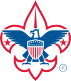 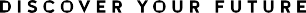 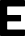 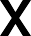 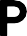 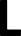 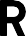 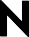 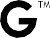 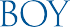 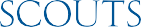 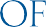 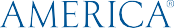 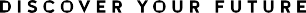 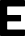 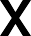 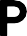 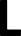 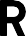 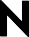 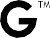 1. 13. 2. 14. 3. 15. 4. 16. 5. 17. 6. 18. 7. 19. 8. 20. 9. 21. 10. 22. 11. 23. 12. 24. 1. 4. 2. 5. 3. 6.                     Scouts@ $16 ea. 	$__________ 	 Total Attending:     ________                                      Adults@ $16 ea. 	$__________ 	                      Number of non-paying adults (2 for 10)FEES ON OR AFTER September 2nd ,  2020 Total Money:    $   ________                   _________ Scouts@ $20 ea. 	$__________ 	 Total Attending: ________                    Adults@ $20 ea. 	$__________ 	                     Number of non-paying adults Total Money:  $ ________ENCLOSED IS $ ____________FOR   _________ ATTENDING. Patrol Name:Patrol Name:1.                                                             (PL)1.                                                             (PL)2.2.3.3.4.4.5.5.6.6.7.7.8.8.Patrol Name:Patrol Name:1.                                                             (PL)1.                                                             (PL)2.2.3.3.4.4.5.5.6.6.7.7.8.8.1.Patrol/Toop2.3.1.2.3.1.2.3.ThemeInspiration (if you have one)UnitScoutScouts NameUnit NumberScouts AgeScouts Rank